License details: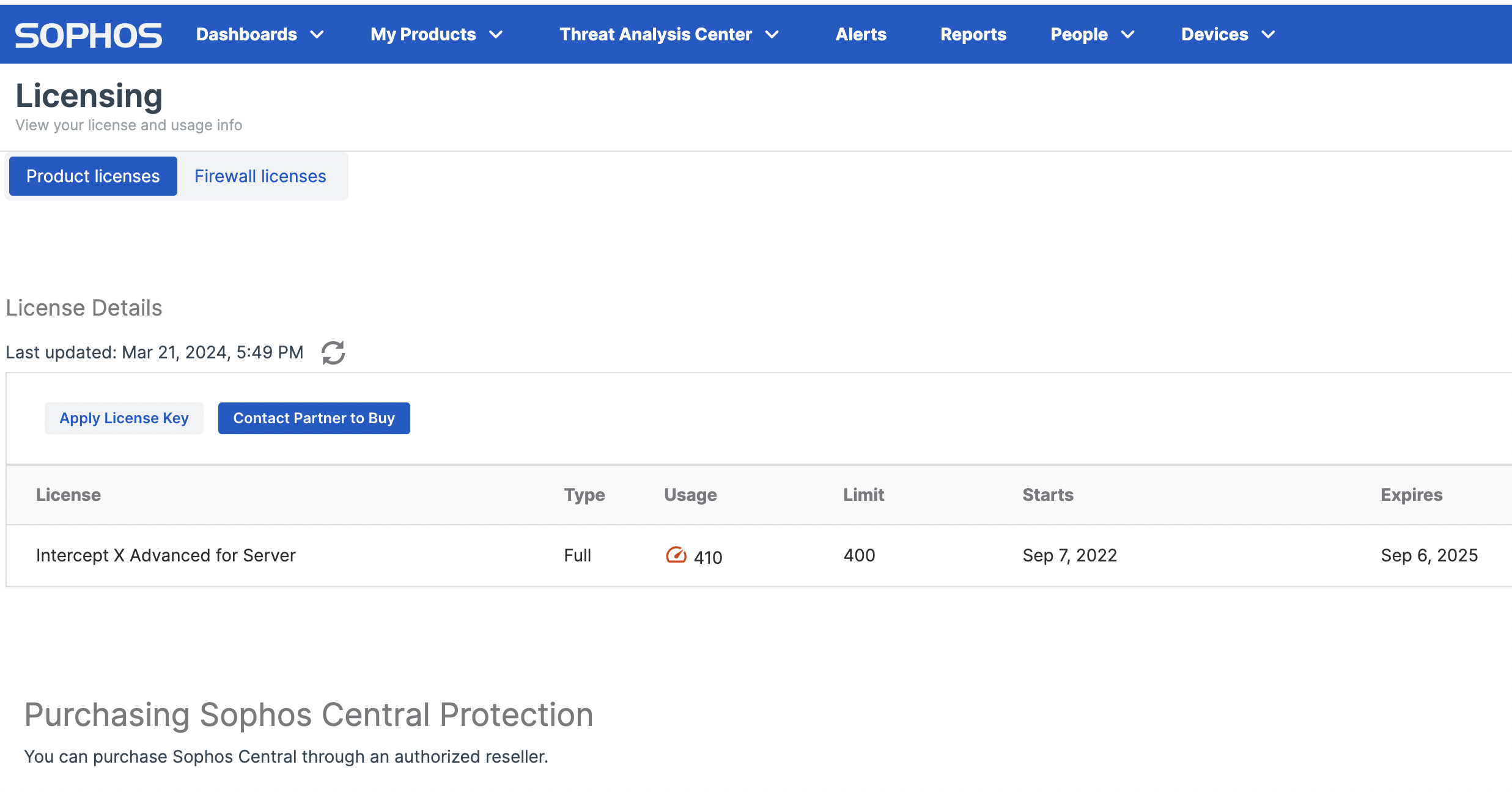 Central dashboard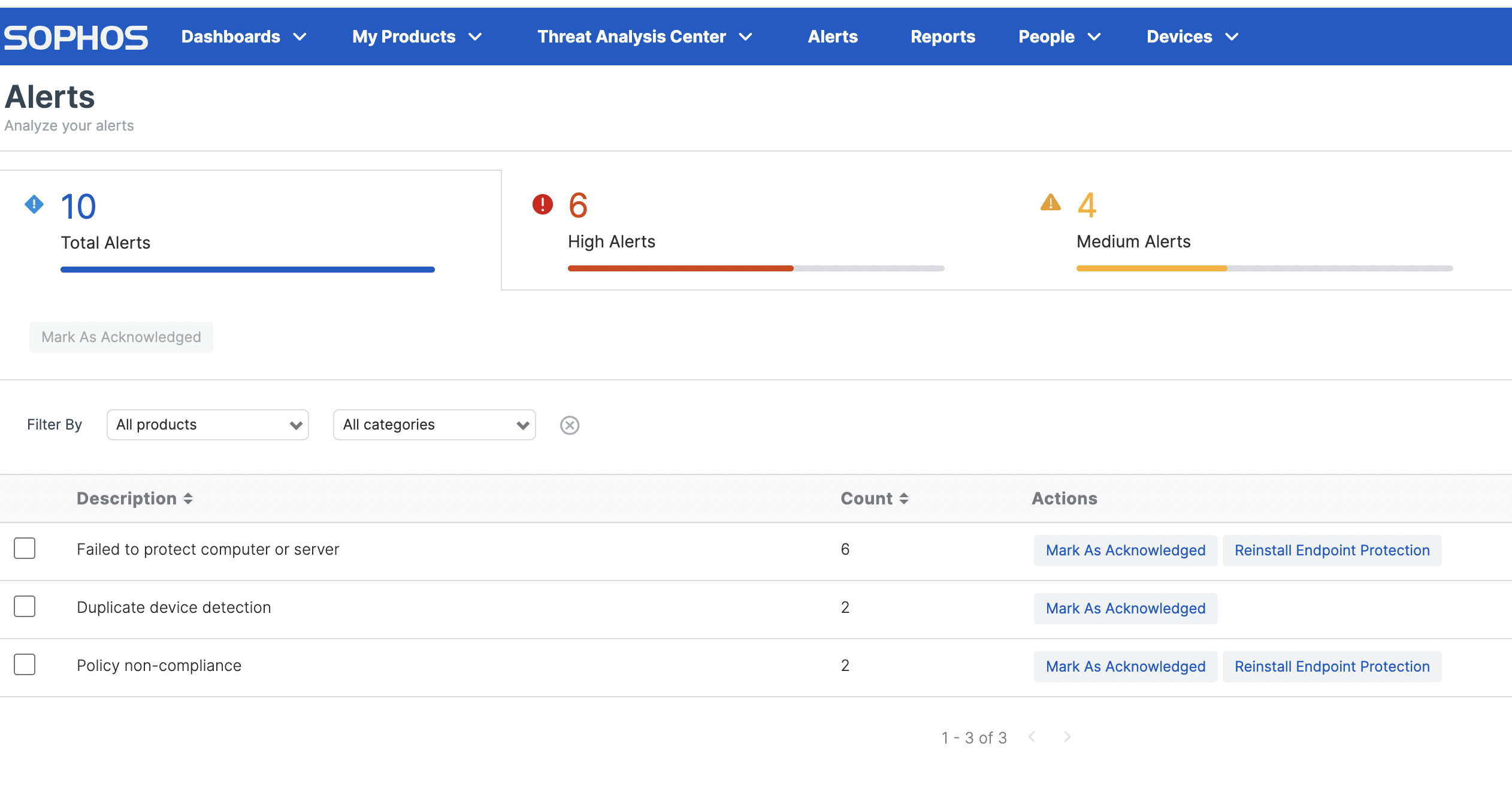 